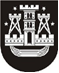 KLAIPĖDOS MIESTO SAVIVALDYBĖS TARYBASPRENDIMASDĖL darbo sutarties su VLADIMIRU GENUČIU nutraukimo2019 m. balandžio 12 d. Nr. T2-105KlaipėdaVadovaudamasi Lietuvos Respublikos vietos savivaldos įstatymo 16 straipsnio 2 dalies 21 punktu, Lietuvos Respublikos darbo kodekso 54 straipsniu, 127 straipsnio 6 dalimi ir atsižvelgdama į Klaipėdos „Vyturio“ progimnazijos direktoriaus Vladimiro Genučio 2019-04-09 prašymą Nr. P24-17 „Dėl darbo sutarties nutraukimo“, Klaipėdos miesto savivaldybės taryba nusprendžia:1. Nutraukti 2019 m. birželio 3 d. 2001 m. kovo 5 d. Darbo sutartį Nr. 399, sudarytą su Vladimiru Genučiu, Klaipėdos „Vyturio“ progimnazijos direktoriumi, Lietuvos Respublikos darbo kodekso 54 straipsnio pagrindu (darbo sutarties nutraukimas šalių susitarimu) ir ne vėliau kaip paskutinę darbo dieną išmokėti visą iki atleidimo dienos priklausantį darbo užmokestį, jo penkių vidutinių darbo užmokesčių dydžio kompensaciją, piniginę kompensaciją už nepanaudotas kasmetines atostogas.2. Įpareigoti Viliją Balsienę, Klaipėdos „Vyturio“ progimnazijos direktoriaus pavaduotoją ugdymui, per 3 dienas pranešti apie biudžetinės įstaigos vadovo atleidimą Juridinių asmenų registro tvarkytojui.Šis sprendimas gali būti skundžiamas per vieną mėnesį nuo sužinojimo apie teisių pažeidimą darbo ginčų komisijai Lietuvos Respublikos darbo kodekso nustatyta tvarka.Savivaldybės merasVytautas Grubliauskas